CUR. VITAEProf. Magdi Fouad Abadir Abdel Malek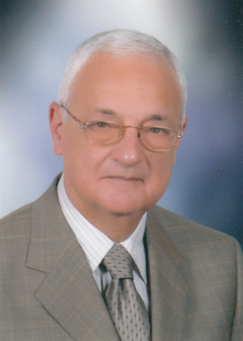 Personal information:Date of birth:     24 – 2 – 1948Nationality:        EgyptianMarital status:   Married with two sonsPermanent address: 41 Ahmed Tayseer St, Heliopolis 11341, CairoPhones: 	Home   202 2909796Office   202 5678617	Mobile  20100 1425690E – mails:	mfabadir@gmail.commagdi.abadir@eng1.cu.edu.egWebsite:	 Scholar.cu.edu.eg/magdiCurrent position: Professor at the Chemical Engineering Department, Faculty of Engineering, University of Cairo, Giza 12613 – Cairo – Egypt, since 1986 Education:PhD in Chemical engineering – High temperature technology – Cairo University – 1976MSc in Chemical engineering – High temperature technology – Cairo University – 1972BSc in Chemical Engineering – Highest honors – Cairo University – 1969General Secondary Certificate – Collège De La Salle French School, Cairo, 1964Research:Number of supervised MSc and PhD theses: 108 (to date)H – Index: 11Citations: 488Cited among the 300 most eminent researchers in the field of Thermal analysis (2015)Received Publication Awards from Cairo University from 2009 to 2017Professional:Member of the General Assembly of the Holding Company for Metallurgical Industries (As of 2014)Consultant with the Holding Company for Chemical Industries (As of 2017)Chairman of the faculty members promotion committee (Chemical Engineering) (As of 2017)Member of the STDF technical committee (As of 2014)Member of the Industrial and Engineering Institutes Sector committee (As of 2017)Member of board of Cairo University Nanotechnology center (As of 2017)Chairman of the Chemical Engineering Department (2005 – 2008)Coordinator of the Petroleum & Petrochemicals Program, Faculty of Engineering, University of Cairo (2008 – 2013)Instructor activities:Regularly teaching the following courses at the Chemical Engineering Department, Faculty of Engineering, University of Cairo:High Temperature Industries (Part of the course: Inorganic Industries)Mechanical Unit OperationsIndustrial StatisticsDelegated to the AUC from 1981 to 1991 to teach “Ceramic Technology and Science”Won the Best Teacher Award at the Chemical Engineering Department, Faculty of Engineering, University of Cairo (2006, 2008, 2009 and 2012)Reviewing activities:Participated in the reviewing process of a large number of Chemical Engineering and Petrochemical Engineering programs (Institutional and Academic) (As of 2013) Industrial experience:Consultant with the Egyptian Company for Refractories (Helwan) (1990 – 1992)    Consultant with the Helwan area cement companies (Torah, Helwan and Qawmeya) for environmental pollution (1989 – 1996)Consultant with EcoConserv Bureau for Environmental aspects of the Cement Industry (2001 – 2007)Consultant with the Nasr Company for Castings (Tanash) for refractory related problems (2003 – 2006)Consultant with the Prima Company for Ceramics (Sadat City) (2006 – 2010)Consultant with the Cairo University Center for Environmental Research (2004 to date)Consultant with the ENTAG Company for waste recycling (2013 – 2015)Consultant with the Egyptian Environmental Affairs Agency (EEAA) (2015 to date).Member of the Standard specifications Committee for Refractory materials (1992 to date)Member of the higher committee for Industrial Accreditation (2006 – 2009)Board member of the Jotun Company for paints as representative of the Engineer’s syndicate (2014 – 2016)Consultant with “Ceramica Cleopatra Company” (2016 – 2017)Industrial Training courses:Prepared and delivered a large number of training courses and field training in ceramic and cement factories (1990 to date). Some cases are listed below:Technology of refractory materials: The Helwan refractory complex (1990 – 1992)Environmental aspects in the cement industry: Tourah Cement Company (1992)Ceramics manufacturing Technology: Prima Company for Ceramics (2006 – 2007)Ceramics manufacturing Technology: El Pharaohs Ceramics Company (2009 – 2010)   Ceramics manufacturing Technology: Egyptian Company for electrical insulators (2009 – 2010)Economic aspects in the cement, ceramic and glass inductries: Ahly – Société Générale Bank (2012)Ceramics manufacturing Technology: Ceramica Cleopatra (2016) 